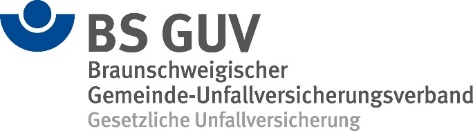 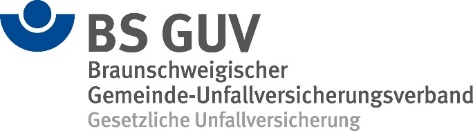 Umsetzung SARS-COV-2-Arbeitsschutzstandard
Empfehlungen für Kindertageseinrichtungen und KindertagespflegeGrundsätze:Diese Checkliste wurde anhand des Arbeitsschutzstandards des BMAS sowie den „Empfehlungen für Kindertageseinrichtungen und Kindertagespflege“ der DGUV entwickelt und ist eine Ergänzung zum „Rahmen-Hygieneplan Corona für Kindertageseinrichtungen“ des Landes Niedersachsen. Sie bietet somit erweiterte Handlungsmöglichkeiten und Umsetzungsempfehlungen.
Link zum Rahmen-Hygieneplan Corona: https://www.mk.niedersachsen.de/download/155073/Niedersaechsischer_Rahmenhygieneplan_Kindertageseinrichtungen.pdfRegelungen zur Notbetreuung und zum Übergang in den Normalbetrieb treffen die für die Kindertagesbetreuung zuständigen Ministerien auf Länderebene. Diese werden von den Jugendämtern in Zusammenarbeit mit den Kindertageseinrichtungen bzw. den Kindertagespflegepersonen vor Ort umgesetzt. Weiterhin sind Regelungen der für den Infektionsschutz zuständigen Gesundheitsämter, Behörden und Ministerien der einzelnen Bundesländer zu beachten.Verantwortlich für die Sicherheit und Gesundheit von Beschäftigten und Kindern in der Kindertagesbetreuung sind grundsätzlich die Träger der Einrichtungen.Der Arbeitgeber bzw. Unternehmer hat zur Gewährleistung von Sicherheit und Gesundheit eine Gefährdungsbeurteilung für Beschäftigte bzw. Versicherte, d.h. auch für Kinder durchzuführen. Die Gefährdungsbeurteilung ist durch den Arbeitsschutzstandard zu ergänzen.Bildung eines Krisenteams: In Kindertageseinrichtungen (z. B. Träger, Leitung, Beschäftigtenvertretung, Elternvertretung, Fachkraft für Arbeitssicherheit, Betriebsarzt) wird zur einrichtungsspezifischen Anpassung und Umsetzung von Maßnahmen ein Krisenteam gebildet. Zentrale Ansprechstelle hierfür ist die Einrichtungsleitung der Kita.Der Arbeitsschutzausschuss (ASA) des Trägers unterstützt den Krisenstab.Weiterführende Informationen:Hinweise des Niedersächsischen Kultusministeriums für Schulen, Kindertageseinrichtungen und Kindertagespflege finden Sie hier:
https://www.mk.niedersachsen.de/startseite/aktuelles/basisinformationen_zu_covid_19_corona/basisinformationen-zu-covid-19-corona-185558.htmlHinweise der Deutschen Gesetzlichen Unfallversicherung für Schulen, Kindertageseinrichtungen und Kindertagespflege finden Sie hier:
https://www.dguv.de/corona-bildung/kitas/index.jspArbeitsschutzstandards des BMAS und der DGUV
https://www.bmas.de/SharedDocs/Downloads/DE/PDFSchwerpunkte/sarscov2arbeitsschutzstandard.pdf?__blob=publicationFile&v=2
Übersicht: Covid 19 – Bin ich betroffen und was ist zu tun? (Empfehlung des RKI)
https://www.rki.de/DE/Content/InfAZ/N/Neuartiges_Coronavirus/Orientierungshilfe_Buerger.pdf?__blob=publicationFile
Meldung von Verdachtsfällen von COVID-19 (Empfehlung des RKI)
https://www.rki.de/DE/Content/InfAZ/N/Neuartiges_Coronavirus/Empfehlung_Meldung.html
Suche nach dem zuständigen Gesundheitsamt (Toolkit des RKI)
https://tools.rki.de/PLZTool/
Hinweise zum Coronavirus für Bildungseinrichtungen (Empfehlungen der BZgA)
https://www.infektionsschutz.de/fileadmin/infektionsschutz.de/Downloads/MerkblattBildungseinrichtungenCoronavirus.pdf
Plakate zum Thema Hygiene in Bildungseinrichtungen der BZgA
https://www.infektionsschutz.de/coronavirus/materialiendownloads.html#c12168
Materialien zur Durchführung von Projekten zur Hygiene in Kitas und Grundschulen vom Institut für Hygiene und Öffentliche Gesundheit der Universität Bonn
https://hygiene-tipps-fuer-kids.de/
Infektionen mit Corona vermeiden. Wichtige Hygienetipps (Aushang zum Selbstausdrucken – Infografik der DGUV/BZgA)
https://www.kinderkinder.dguv.de/infektionenmitcoronavermeiden/
Hinweise zur Ersten Hilfe
https://www.dguv.de/fberstehilfe/nachrichten/meldungen2020/faqserstehilfe/index.jsp
Infos für Eltern. Hinweise der BZgA
https://www.kindergesundheit-info.de/coronavirus-elterninformationen/

Informationsportal zum Coronavirus (Bundesministerium für Bildung und Forschung)
https://www.bmbf.de/de/informationsportalzumcoronavirus11164.html
Informationen in Fremdsprachen
https://www.bundesregierung.de/bregde/themen/coronavirus/coronaviruscovid
Bei weiterführenden Fragen zum Coronavirus wenden Sie sich an Ihren zuständigen Unfallversicherungsträger
https://www.dguv.de/de/praevention/corona/sonderseitencorona/index.jspTechnische MaßnahmenTechnische MaßnahmenTechnische Maßnahmen1.0Sanitär- und Sozialräume1.1Eine Differenzierung der Zuständigkeiten und Aufgaben von Reinigungskräften, Hauswirtschaftskräften und pädagogischen Kräften ist sinnvoll und wichtig.1.2Sanitärräume der Beschäftigten: hier hält sich immer nur eine Person auf. An der Tür hängt ein „Frei/Besetzt-Schild“. Nach der Benutzung der Sanitärräume wird dieses Schild von jeder nutzenden Person wieder auf „Frei“ gestellt.Sanitärräume der Kinder: Sind feste Sanitärraume pro Gruppe vorhanden, sind diese im kleinen Kreis gruppenspezifisch zu nutzen. Es sollten sich hier maximal 2 Personen (ein Kind oder ein/e Mitarbeiter*in und ein Kind) aufhalten. In der Wickelsituation sind Einmalhandschuhe und ggf. eine Mund-Nase-Bedeckung zu tragen.1.3Pausenraum: Von einer gemeinsamen Süßigkeitenkiste ist derzeit abzusehen.2.0Infektionsschutzmaßnahmen bei Einkäufen2.1Einkäufe werden (sofern notwendig) alleine getätigt.3.0Mobiles Arbeiten3.1Bei mobiler Arbeit sind die Empfehlungen vom INQA zum Homeoffice unter folgendem Link zugänglich: https://www.inqa.de/DE/Corona/HomeOffice/tipps-homeoffice.html#doc866672bodyText14.0Ausflüge und Besprechungen4.1Teilnahmen an Seminaren sind mit dem Träger abzustimmen.4.2Dienstbesprechungen sind vorrangig als Telefon- oder Videokonferenzen durchzuführen. Besprechungen vor Ort sind unter Wahrung der Abstandregeln auf das Notwendigste zu begrenzen.5.0Allgemeine Hygienemaßnahmen5.1Benutzte Taschentücher werden sofort entsorgt (möglichst in
Mülleimer mit Deckel). Danach sind die Hände zu waschen.5.1Tägliches Reinigen des Spielzeugs ist vorzunehmen. Die Reinigung der Spielzeuge erfolgt durch die Mitarbeiter der Gruppe mindestens einmal täglich sowie nach Bedarf. Es wird empfohlen, durch beispielsweise eine farbliche Differenzierung der Reinigungstücher eine klare Nutzungsvorgabe zu treffen (Übergießmethode und waschbare Reinigungstücher nutzen).Organisatorische MaßnahmenOrganisatorische MaßnahmenOrganisatorische Maßnahmen6.0Sicherstellung ausreichender Schutzmaßnahmen6.1Verkehrswege, wie Treppen, sind nur in den festen Gruppen zu nutzen. Nach der Nutzung durch eine feste Gruppe empfiehlt sich eine Reinigung des Handlaufes.6.2Mahlzeiten: ein/e Beschäftigte/r der Gruppe holt das Essen in den Gruppenraum (keine Kinder-Restaurants, sondern Verteilung des Essens über den Teewagen). Von mitgebrachten Speisen und Getränken für die Gruppe (Geburtstagsrunden) ist zurzeit abzusehen. 6.3Schlafsituation: Die Bettwäsche wird wöchentlich am letzten Wochentag, an dem das Kind die Kita besucht (spätestens freitags), abgezogen und in der Einrichtung gewaschen. Sollte dies nicht möglich sein, wird die Bettwäsche den Eltern in einem Beutel zum Waschen übergeben. Achtung: Wäsche während der Woche beim Aufräumen nicht vermischen!6.4Erste Hilfe: Für diese Situationen sollen vom Arbeitgeber Mund-Nase-Bedeckungen und Einmalhandschuhe bereitgestellt werden. Diese Materialen müssen im Verbandskasten vorrätig sein. Bei der Herz-Lungen-Wiederbelebung ist die Beatmung nicht verpflichtend, sondern die isolierte Herzdruckmassage ausreichend.6.5Ggf. können Abtrennungen auf der Freifläche einen längeren Aufenthalt auch mehrerer Gruppen im Freien ermöglichen.7.0Arbeitsmittel7.1Arbeitsmittel sind, wenn möglich, personenbezogen zu verwenden. Andernfalls sind nach der Verwendung der Arbeitsmittel diese zu reinigen. Bei den Arbeitsmitteln, die von mehreren Mitarbeitern genutzt werden (bspw. Kopierer), stehen Flächendesinfektionen zur Verfügung. Achtung: Desinfektionsmittel außerhalb der Reichweite von Kindern aufbewahren.7.2Nach dem Öffnen und Verarbeiten der Post sind die Hände zu waschen.7.3Nach jeder Arbeitsschicht im Leitungsbüro sind die Arbeitsmittel (z.B. Telefon, Computertastatur, Maus, Brieföffner) und der Arbeitsplatz zu desinfizieren bzw. gründlich zu reinigen.8.0Arbeitszeit- und Pausengestaltung8.1Auch im Außenbereich darf sich nur alleine aufgehalten werden. Das gilt insbesondere für das Rauchen in den Pausenzeiten (außerhalb des Kitageländes).9.0Psychische Belastungen durch Corona minimieren9.1Um psychischen Belastungen sowie Ängsten vorzubeugen, informiert der Arbeitgeber regelmäßig über neue Entwicklungen sowie weitere Schritte in Zeiten von Corona.9.2Es ist wünschenswert, dass sich die Beschäftigten über unterschiedliche Kommunikationswege auch außerhalb der offiziellen Besprechungen austauschen.Personenbezogene MaßnahmenPersonenbezogene MaßnahmenPersonenbezogene Maßnahmen10.0Unterweisung und aktive Kommunikation10.1Eingeleitete Präventions- und Arbeitsschutzmaßnahmen werden im Betrieb zeitnah und regelmäßig kommuniziert.10.2Auf Grundlage des festgelegten Arbeitsschutzstandards sowie weiterer Materialen (siehe Link BZgA und Hygiene Tipps für Kids) werden Unterweisungen mit den Beschäftigten und altersabhängig mit den Kindern durchgeführt.https://www.infektionsschutz.de/mediathek/infografiken.htmlhttps://publikationen.dguv.de/widgets/pdf/download/article/3787https://hygiene-tipps-fuer-kids.de/news-corona10.3Ansprechpartner*in für die Arbeitsschutzstandards ist die Fachkraft für Arbeitssicherheit sowie die Einrichtungsleitung.10.4Aushänge, Hinweisschilder und Bodenmarkierungen sind verständlich und sichtbar angebracht.10.5Die Mitarbeiter sind über die Einhaltung der persönlichen und organisatorischen Hygieneregeln (Husten- und Niesetikette, Handhygiene, Abstandsgebot, Hygieneplan, etc.) informiert.11.0Arbeitsmedizinische Vorsorge und Schutz besonders gefährdeter Personen11.1Mitarbeiter haben die Möglichkeit eine individuelle arbeitsmedizinische Vorsorge in Anspruch zu nehmen, auch zu besonderen Gefährdungen aufgrund einer Vorerkrankung oder einer individuellen Disposition. Auch eine telefonische arbeitsmedizinische Vorsorge ist möglich. Eine vorherige Abstimmung mit der Personalabteilung ist notwendig.